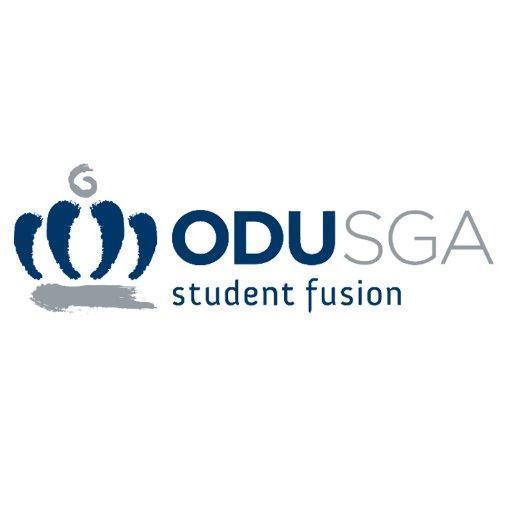 Date of Resolution/Bill: 01/29/19Be It Enacted By The Old Dominion University Student Body Senate:Committee: FinanceChief Sponsor: Senator Diego FelicianoResolution/Bill No: CT14Co-Sponsor(s): Finance CommitteeTitle of Resolution/Bill: G.L.O.W. Contingency 123456789101112131415161718WHEREAS, The G.L.O.W. Association hereafter referred to as the organization, requested a contingency from SGA for the Anatomy of Prejudice event.WHEREAS, the organization’s event will be held February 26, 2019 at 6pm.WHEREAS, the organization qualifies for a contingency request in accordance with the Financial Bylaws, and does need to contribute 10% for educational requests,WHEREAS, The purpose of this event is to expose prejudice and bigotry for what it is. By attending this event, ODU students will leave feeling encouraged to discuss the issues raised as they relate to their own workplace.WHEREAS, the organization requested $3,500.00 for speaker fees; WHEREAS, the Finance Committee will allocate $1,350.00 for speaker fees and the organization will contribute $150.00 because they are not new or provisional,. SECTION 1: This contingency shall go into effect per majority approval from the Senate._____________________________                      ______________________________Isaiah Lucas, President                                        Raymond Hicks, Speaker Pro Tempore